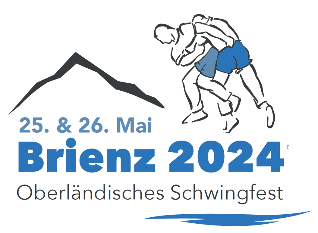 Medienmitteilung – Dienstag, 4. April 2023Oberländisches Schwingfest 2024 kommt nach BrienzDas Oberländische Schwingfest findet 2024 in Brienz statt. Am 25. & 26. Mai 2024 trifft sich die Schwingerszene am Brienzersee vor eindrucksvoller Kulisse zum traditionsreichen Stelldichein. Organisiert wird der Anlass von der Schwingersektion Brienz.Am östlichen Ende des Brienzersees – wo im Winter jeweils Eisschuhläufer Pirouetten drehen – treten Ende Mai 2024 die Bösen in den Ring. Das Oberländische Schwingfest geht am Samstag, 25. Mai 2024 über die Bühne. Am Sonntag, 26. Mai 2024 messen sich über 300 Jungschwinger am Oberländischen Nachwuchsschwingertag.«Wir freuen uns bereits jetzt auf heisse Duelle im Sägemehl am kühlen See», sagt OK-Präsident Christian Hulliger in Anspielung auf das Motto vom Brienzersee Rockfestival, welches am Schwingfest-Standort seit mehr als 30 Jahren Garant ist für heisse Musik am kühlen See. «Aus dem Erfahrungsschatz dieses alljährlich stattfinden Anlasses dürfen wir in verdankender Weise profitieren. Sei es bei der Infrastruktur oder mit dem Einsitz Anlass erprobter Personen im Organisationskomitee des Oberländischen Schwingfestes 2024», weiss der OK-Präsident.Das OK arbeitet seit dem letzten Jahr auf Hochtouren an der Planung des Events, für den rund 5000 Besucherinnen und Besucher erwartet werden. «Die Infrastrukturplanung ist bereits weit fortgeschritten und kurzum beginnen wir mit der Sponsorensuche», erläutert Hulliger den aktuellen Stand der Vorbereitungen. Um einen solchen Grossevent stemmen zu können, ist die Schwingersektion Brienz auf eine breite Unterstützung aus der Region angewiesen.Du möchtest das Schwingfest unterstützen oder als Besucher mit dabei sein? Alle Infos zum Fest – vom Helfereinsatz bis zum Ticketing – werden laufend auf www.schwingfest-brienz.ch aufgeschaltet. Der Ticket-Vorverkauf startet im Dezember 2023.1‘844 Zeichnen (inkl. Leerzeichen)Bildlegenden:Logo Oberländisches Schwingfest Brienz 2024Christian Hulliger, OK-Präsident (links) & Thomas Flück OK-Vize Präsident (rechts) auf dem Festgelände in BrienzWeitere Auskünfte:Christian Hulliger, OK-Präsident, christian.hulliger@schwingfest-brienz.ch, Tel. 079 625 73 90Oberländisches Schwingfest 2024Adrian Santschi, Ressort MedienTel. 079 431 23 85medien@schwingfest-brienz.chwww.schwingfest-brienz.ch